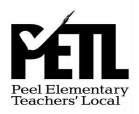 Date: January 15, 2021 To: All PETL Members From: Patricia Morgan, ETFO Annual Meeting Committee ChairpersonGail Bannister-Clarke, President Re: ETFO Annual Meeting Delegate Nominations and Elections at Winter GMM PLEASE DISCUSS WITH STAFF AND POST Please find enclosed a copy of the nomination form to become a Delegate for the 2021 and 2022 ETFO Annual Meetings. The 2021 ETFO Annual Meeting will be held August 16 – 19th, 2021. (Location TBA) PETL members interested in becoming delegates must complete this form. Elections will be held at the PETL General Membership Meeting on Monday, February 22th, 2021 at 4:30 p.m. via Zoom. Candidates who submit a nomination form will have their names put forward for election at this Winter GMM. Candidates are encouraged (but not required) to attend the GMM where they will have up to one minute to address the membership prior to elections. If you have any questions about the nomination process or about the ETFO Annual Meeting, please do not hesitate to contact me, Patricia Morgan (Chair of ETFO Annual Meeting), at annual@etfopeel.com.Nomination forms are to be completed, scanned and emailed to Gail Novack at gailn@etfopeel.com Nomination forms must be received no later than Friday, February 19, 2021 at 4:00 p.m. in order to have your name pre-registered as a candidate. Please note that nominations from the floor of the meeting are accepted, however, these nominees must be present at the meeting to accept such nominations from the floor.PETL Delegate Nomination Form for ETFO Annual Meeting Please complete all sections of the delegate nomination form and return to Gail Novack at gailn@etfopeel.com. Nomination forms must be received no later than Friday, February 19, 2021 at 4:00 p.m. to be pre-registered as a candidate. Nominations from the floor of the meeting are accepted, however, nominees must be present at the meeting to accept such nominations from the floor. Please ensure that all names and required information are typed or printed legibly  before submitting.  The nominee, nominator and seconder must all be in good standing with ETFO.  By submitting this form, the nominee  hereby accepts the nomination for the position of PETL Delegate for the 2021 & 2022 ETFO Annual Meetings.Name of Nominee: ________________________________________________School or Worksite of Nominee: __________________________________________Non-Board Email Address of Nominee: _________________________________________Name of Nominator: _____________________________________________________School or Worksite of Nominator: ____________________________________________Non-Board Email Address of Nominator: ________________________________________Name of Seconder: __________________________________________________School or Worksite of Seconder:___________________________________________Non-Board Email Address of Seconder: __________________________________________Candidates who submit a nomination form on or before Friday, February 19th at 4:00 p.m. will have their names pre-registered as a candidate for the Monday, February 22nd, 2021 General Membership Meeting via Zoom. Pre-registered candidates are encouraged (but not required) to attend the GMM where they will have up to one minute to address the membership prior to elections.